KARAKTERISASI SILIKA GEL HASIL SINTESIS DARI ABU AMPAS TEBU UNTUK PROSES ADSORPSI AIR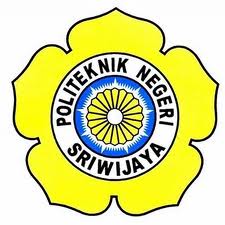 Disusun sebagai salah satu syaratMenyelesaikan Pendidikan Diploma III Pada Jurusan Teknik Kimia Program Studi Teknik KimiaOLEH:LAURA IRSALEN VIRANICA0616 3040 1020POLITEKNIK NEGERI SRIWIJAYAPALEMBANG2019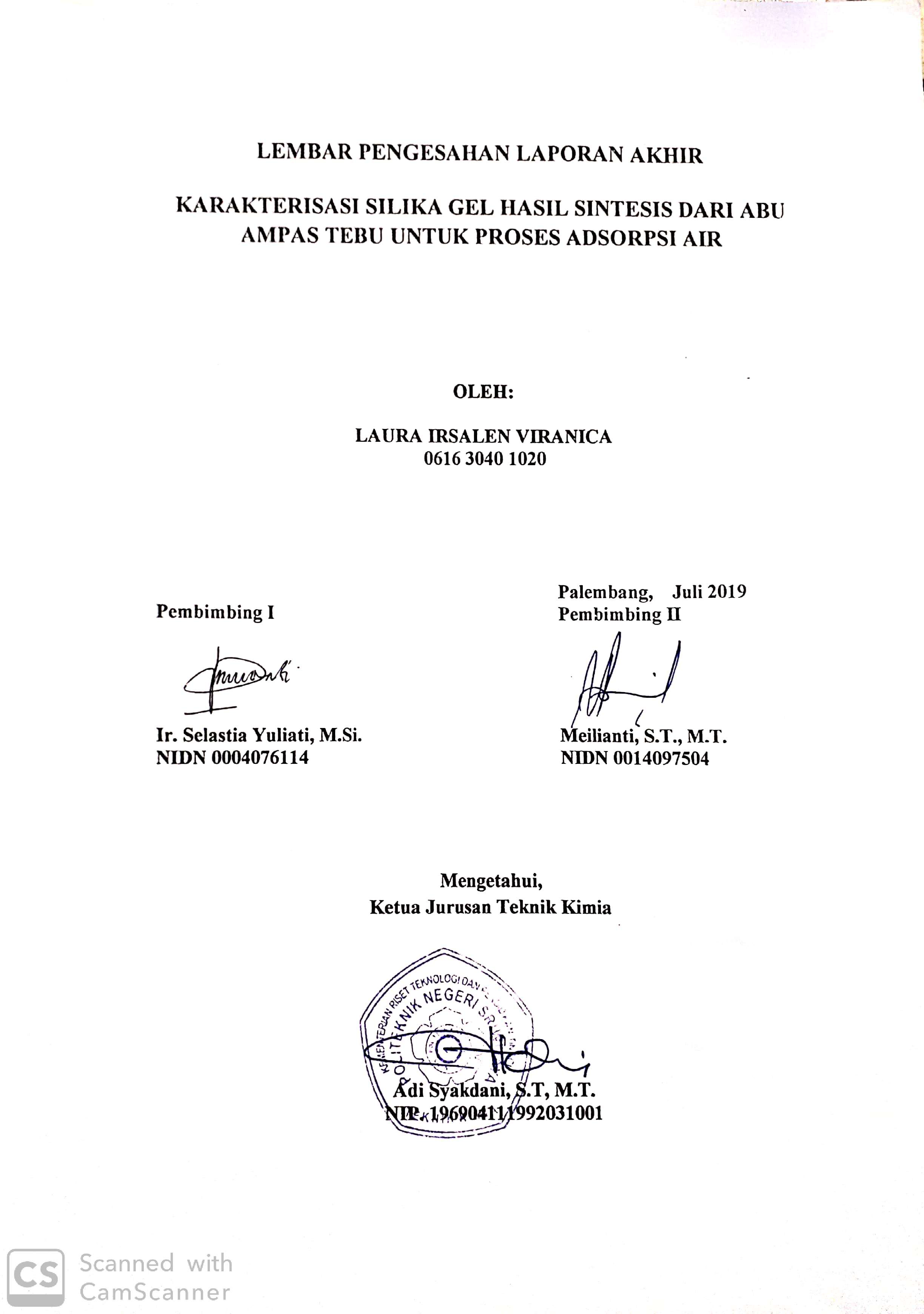 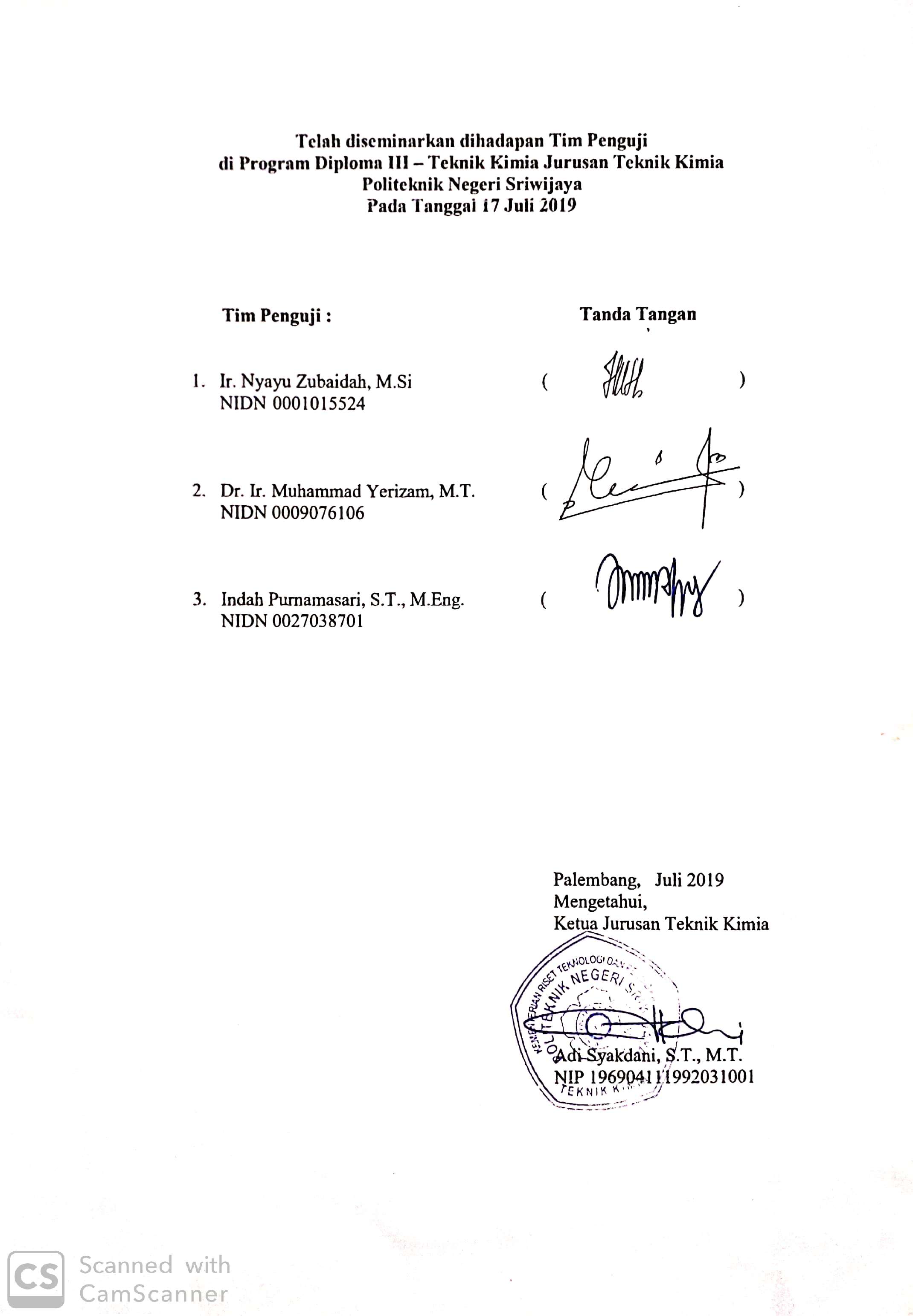 MOTTO“Kalau kau terlalu ambisius ingin berhasil , dengan sendirinya kau sedang menciptakan rasa takut mendapatkan kegagalan ” -(Pidi Baiq)-“Boleh jadi kamu membenci sesuatu, padahal ia amat baik bagimu, dan boleh jadi (pula) kamu menyukai sesuatu, padahal ia amat buruk bagimu; Allah mengetahui, sedangkan kamu tidak mengetahui.”-(Al-Baqarah: 216)- “Bila hidup tak sesuai dengan apa yang telah direncanakan, saatnya membuat rencana yang baru” -(Giring Ganesha)-“Karena sesungguhnya sesudah kesulitan itu ada kemudahan.” -(Q.S Al-Insyirah: 6)-Kupersembahkan untuk:Allah SWT dan Nabi Muhammad SWTIbu dan Ayah Tercinta dan TersayangAdik-adik  ku TersayangSeseorang yang Selalu MenyayangikuOrang yang MemotivasikuAlmamaterkuABSTRAKKarakterisasi Silika Gel Hasil Sintesis dari Abu Ampas Tebu untuk Proses Adsorpsi Air(Laura Irsalen Viranica, 2019, 46 halaman, 9 tabel, 14 gambar, 4 lampiran)Ampas tebu merupakan hasil limbah pengolahan gula yang cukup melimpah di Indonesia. Limbah ampas tebu mengandung silika 70% yang dapat digunakan dalam pembuatan silika gel. Silika gel merupakan suatu bentuk dan silika yang dihasilkan melalui penggumpalan sol natrium silikat (NaSiO2). Sol mirip agar-agar ini dapat di dehidrasi sehingga berubah menjadi padatan atau butiran mirip kaca yang bersifat tidak elastis. Sifat ini menjadikan silika gel dimanfaatkan sebagai zat penyerap, pengering dan penompang katalis. Silika gel dalam penelitian ini adalah silika gel yang terbuat dari abu ampas tebu, NaOH dan asam klorida yang digunakan sebagai penyerapan kelembaban, dengan cara aplikasi proses sol-gel, dengan metode pengeringan. Metode dalam penelitian meliputi : 1). Pengabuan abu ampas tebu. 2). Pembuatan natirum silikat dengan cara menambahkan NaOH 1 M. 3). Presipitasi silika gel dengan cara menambahkan asam klorida 2,4,6,8 dan10 M sampai pH 7. 4). Mengeringkan gel pada suhu 800C. Produk dari silika gel dianalisa menggunakan FTIR (Fourier Transform Infra Red) dan XRD (X- Ray Difraction), silika hasil sintesis memiliki gugus fungsi silanol, siloksan dan siloksi serta mempunyai bentuk permukaan struktur amorf dan berdasarkan karakteristik kadar air total dan kapasitas adsorpsi air yaitu sillika gel pada konsentrasi HCl 8M masing-masing sebesar 0,353% dan 41,73%.   Kata kunci: Silika gel, Abu ampas tebu, Karakteristik, FTIR dan XRD.ABSTRACTCharacterization of Synthesized Silica Gel from Bagasse Ash for the Water Adsorption Process`(Laura Irsalen Viranica, 2019, 46 pages, 9 tables, 14 pictures, 4 appendices)	Bagasse is the result of sugar processing waste which is quite abundant in Indonesia. Bagasse waste contains 70% silica which can be used in making silica gel. Silica gel is a form and silica which is produced by clumping sodium silicate sol (NaSiO2). These gelatinous soles can be dehydrated so they turn into solids or glass-like granules that are not elastic. These properties make silica gel used as an adsorbent, drying and catalyst builder. Silica gel in this research is silica gel made from baggase ash, NaOH and hydrochloric acid which is used as moisture absorption, by  applying the sol-gel process, by the drying method: 1). Ignition of bagasse ash, 2). Making sodium silicate by adding NaOH 1M, 3) Precipitation of silica gel by adding 2,4,6,8 and 10M to pH 7 Hydrochloric acid, 4). Drying the gel at 800C. Silica gel products were analyzed using FTIR (Fourier Transform Infra Red) and XRD (X-Ray Difraction), synthesized silica have silanol, siloxan and siloxic functional groups and have a amorphous structure surface shape and based on the total water characteristics and water adsorption capacity of silica gel at the concentration of 8M HCl of 0,353% and 41,73% respectively.Keywords: Silica gel, Bagasse ash, Characteristics, FTIR and XRD.KATA PENGATARAlhamdulillahirobbil’alamin, Segala puji dan syukur penulis panjatkan  kehadirat Allah SWT yang telah memberikan berkah, rahmat dan karunia-Nya, sehingga penulis dapat menyelesaikan laporan akhir yang berjudul “Karakterisasi Silika Gel Hasil Sintesis dari Abu Ampas Tebu untuk Proses Adsorpsi Air”. Penulisan laporan akhir ini dilakukan guna untuk memenuhi sebagian syarat  untuk menyelesaikan pendidikan Diploma III Jurusan Teknik Kimia Politeknik Negeri Sriwijaya.Penulis menyadari sepenuhnya bahwa masih banyak terdapat kekurangan didalam penulisan laporan akhir ini, baik dari isi materi maupun cara-cara pembahasannya dikarenakan keterbatasan pengetahuan serta ilmu yang dimiliki penulis. Oleh karena itu, kritik dan saran yang membangun sangat diharapkan untuk kesempurnaan laporan ini.Pada kesempatan ini penulis juga ingin menyampaikan ucapan terima kasih yang sebesar-besarnya kepada berbagai pihak yang telah membantu dalam penyelesaian laporan akhir ini, khususnya kepada: Dr.Ing Ahmad Taqwa, M.T, selaku Direktur Politeknik Negeri Srwijaya.Carlos R.S. S.T., M.T., selaku Pembantu Direktur I Politeknik Negeri Sriwijaya.Adi Syakdani, S.T.,M.T, selaku Ketua Jurusan Teknik Kimia Politeknik Negeri Sriwijaya.Ahmad Zikri, S.T.,M.T, selaku Sekretaris Jurusan Teknik Kimia Politeknik Negeri Sriwijaya.Ir. Selastia Yuliati, M.Si., selaku dosen pembimbing I dalam penulisan laporan akhir ini yang senantiasa memberikan bimbingan, arahan, dan bantuannya dalam penyelesaian laporan ini.  Meilianti, S.T., M.T., selaku dosen pembimbing II dalam penulisan laporan akhir ini yang senantiasa memberikan bimbingan, arahan, dan bantuannya dalam penyelesaian laporan ini.Ir. Robert Junaidi, M.T. selaku Ketua Laboratorium Teknik Kimia Politeknik Negeri Sriwijaya.Seluruh Staf Karyawan laboratorium Teknik Kimia Politeknik Negeri Sriwijaya yang telah membantu selama penelitian berlangsung.Shintalya dan keluarga selaku wali yang telah berjasa dalam memberikan dukungan dan motivasi serta semangat dalam pengerjaan laporan akhir ini.Irwan Sapari dan Lena Fitriani selaku Kedua Orang Tua tersayang yang selalu memberikan cinta kasihnya dalam mendukung pengerjaan laporan akhir ini. Roy Firza Putra, Ray Firza Putra dan Roberto Okta Mufatir selaku adik-adikku tersayang yang selalu memberikan semangat, dan motivasi dalam pengerjaan laporan akhir ini. Shinta Bragista dan Puja Pratiwi Isnaini selaku sahabat yang selalu memberikan motivasi dan saran disaat pengerjaan laporan akhir ini. Teman-teman KD angkatan 2016  yang  selalu memberikan dukungan dan semangat.Teman- teman seperjuangan silika gel, Nur Annisa Yuliasdini, Suci Utami Putri dan Tasya Athira Makaminan atas kerja sama selama penelitian dan pembuatan laporan.Beserta semua pihak yang telah ikut berpartisipasi membantu dalam penyelesaian laporan ini. Penulis menyadari bahwa laporan ini masih banyak kekurangan. Oleh karena itu, penulis mengharapkan saran dan kritik yang membangun untuk menyempurnakan isi dan penyajian dimasa yang akan datang. Akhir kata semoga laporan akhir ini dapat bermanfaat bagi kita semua. Palembang,    Juli 2019PenulisDAFTAR ISI									        HalamanHALAMAN JUDUL 	     iHALAMAN PENGESAHAN 	     iiLEMBAR PENGESAHAN PENGUJI 	     iiiMOTTO 	     ivABSTRAK BAHASA INDONESIA 	     vABSTRAK BAHASA INGGRIS 	     viKATA PENGANTAR 	     viiDAFTAR ISI 	     ixDAFTAR TABEL 	     xiDAFTAR GAMBAR 	     xiiDAFTAR LAMPIRAN 	    xiiiBAB I PENDAHULUANLatar Belakang	   1Perumusan Masalah	   2Tujuan Penelitian 	   3Silika (SiO2)	   3BAB II TINJAUAN PUSTAKATebu	   4   Komposisi Penyusun Tebu	   4Ampas Tebu	   5 2.1.3 Manfaat Ampas Tebu	   5Silika (SiO2) 	   62.2.1 Silika Presipitat	   82.2.2 Silika Gel	   9Ekstraksi	  132.3.1 Ekstraksi Cair-Cair 	  162.3.2 Ekstraksi Padat-Cair 	  17Proses Sol-Gel	  18Proses Pengeringan Silika Gel	  20Adsorpsi	  21 2.6.1 Faktor-Faktor yang Mepengaruhi Adsorpsi 	  22FTIR (Fourier Transform Infra Red)	  22XRD (X-Ray Difraction)	  23BAB III METODOLOGI PENELITIANTempat dan Waktu Penelitian  	  26Alat dan Bahan 	  26Bahan yang Digunakan 	  26Alat yang Digunakan 	  27Perlakuan dan Rancangan Penelitian  	  27Rancang Penelitian  	  28Prosedur Penelitian 	  29Persiapan Sampel 	  29Tahap Pembuatan Silika Gel	  293.6. Analisa Produk 	  30BAB IV HASIL DAN PEMBAHASAN Hasil	  32Pengabuan, Pencucian, sampel dan Pembuatan Larutan Natrium Silikat 	  32Hasil Sintesis Silika Gel	  33Hasil Analisa Kadar Silika………………….	  344.1.4 Hasil Analisa Kadar Air  …………………….	  344.1.5  Hasil Analisa Adsorpsi Air pada Silika Gel …..………	  35Pembahasan 	  35   4.2.1. Sintesis Silika Gel	  354.2.2.Pengaruh Penambahan HCl terhadap Kadar Silika Gel yang Dihasilkan....	  354.2.3.Uji Kadar Air Total terhadap konsentrasi variasi HCl pada Silika Gel Berbahan Baku Ampas Tebu 	  414.2.4.Uji Adsorpsi terhadap Variasi Konsentrasi HCl pada Silika Gel	  424.2.5.Indentifikasi Gugus Fungsi menggunakan FTIR (Fourier Transform InfraRed) 	  44Difraksi Sinar-X (X-Ray Difraction) 	  46BAB V. PENUTUPKesimpulan 	  48  Saran 	  48  DAFTAR PUSTAKA 	  49DAFTAR TABELTabel	                                                                                                    HalamanKomposisi Penyusun Tebu	     4Komposisi Penyusun Abu Ampas Tebu 		5Sifat-Sifat Fisika Silika 	     7 Sifat-Sifat Fisika Silika Presipitat	     8  Spesifikasi Silika Gel Standar JISS-0701P	    13Hasil Sintesis Silika Gel dengan Variasi Konsentrasi HCl 	    34Kadar Silika yang Diperoleh	    34Kadar Air yang Terkandung dalam Silika Gel	    35Adsorpsi Air pada Silika Gel yang Diperoleh	    35DAFTAR GAMBARGambar	                                                                                                    HalamanSilika Gel Putih 	    10Silika Gel Biru	    10Silika Gel Alami 	    11Struktur TEOS (Tetraetilorto silikat) 	    19Skema Difraksi Sinar X	    24Diagram Alir Proses Pembuatan Silika Gel dari Abu Ampas Tebu 	    28Mekanisme Pembentukan Natrium Silikat  	    33Mekanisme Reaksi Pembentukan Ikatan Siloksan pada Proses Pembentukan Jaringan Gel	    36Grafik Produk Silika Gel yang Diperoleh terhadap Penambahan HCl. 	    37Grafik Hasil Kadar Silikat terhadap Penambahan HCl  	    40Grafik Hasil Kadar Air Total terhadap Penambahan HCl  	    41Grafik Hasil Pengujian Adsorpsi Air terhadap Variasi Konsentrasi HCl  	    43Overlay Spektrum FTIR terhadap Silika Gel Hasil Sintesis pada Konsentrasi HCl 8 M  	    45Overlay Difraksi Sinar-X pada Silika Gel Hasil Sintesis (Silika Gel Konsentrasi HCl 8M)  	    46DAFTAR LAMPIRANLampiran	                                                                                                    HalamanData-data 	  52Perhitungan 	  54 Gambar Percobaan 	  59Surat-Surat 	  63